PSYC 408: Psychological Fitness (3 credits)Spring 2020, Section DL1 online courseCourse Description | Required Textbook | Course Learning Outcomes | Course Assignments | Course Schedules | Grading Scale | University Policies and Resources | Technology RequirementsProfessor: Jerome Short, Ph.D. Email: jshort@gmu.edu (preferred contact) Phone: 703-993-1368Office Location: David King Hall 2019Office Hours: Online via email or Blackboard Collaborate by appointment on Tuesdays 1:00 pm – 3:00 pm. Website: https://psychology.gmu.edu/people/jshort Last day to add course: Jan. 28   Drop Deadlines: Feb. 5 (100% refund); Feb. 11 (50% refund); Feb. 24 (0% refund)Course DescriptionWelcome! This course will introduce you to the theory, research methods, and development of psychological fitness. You will have the opportunity to practice multiple psychological exercises to enhance your psychological fitness. You will complete 10 quizzes, 3 discussion boards, and a psychological fitness study. Required Textbook There is no required textbook. There are required readings in Blackboard.Course Learning OutcomesYou will develop the following skills.Learn and use adaptive thinking skills, emotion regulation, behavioral self-control, and social relationship skills to enhance your psychological fitness.Collect and analyze data on your own behavior, implement psychological exercises, and summarize the results in a scientific report. Learn creative ways to share your knowledge from the course with others.Course Assignments1. 10 Quizzes. Your 10 quizzes are worth 10 points each (100 points total). You need a LockDown browser and webcam for the quizzes and you must complete each quiz in 15 minutes once you open them. You will do quizzes with no notes, no book, and no help. Your webcam will record you during the quizzes.Missed Quizzes. You can make-up a missed quiz if you have a note from a physician that explains why you could not do the quiz. The professor will consider other reasons for missing a quiz and will decide whether or not to allow the student to make-up the quiz. Make-up quizzes may have a different format from the original quiz.2. 3 Discussion Board Posts and Comments. Your 3 Blackboard discussion board posts are worth up to 6 points each (18 points total). Limit your posts to a maximum of 10 sentences. Late posts will lose at least 1 point.3. Two Psychological Fitness Surveys. You will complete measures of well-being, health behaviors, and self-perceptions twice to assess your psychological fitness. In between, you will implement and log daily at least five psychological exercises for two weeks to help improve your psychological fitness. These completed surveys are worth 3 points each (6 points total). Late posts will lose 1 point.4. 14 Days of Documenting Five Psychological Exercises. You will document your use of 5 psychological exercises daily for 14 consecutive days to improve your psychological fitness. This documentation is worth 20 points. Late posts will lose 1 point per day.5. Psychological Fitness Study Paper. This study is worth 36 points and you will write an APA-style report. I will provide a sample paper that explains how to write each section. The paper will include Introduction, Method, Results, and Discussion sections with a minimum of five references from psychology journals beyond the references I have for the measures. Late submissions lose 1 point per day.Extra Credit. You can earn up to 6 points of extra credit that is added onto your point total for the course. Describe how you could design a psychological fitness project and share it with a group of people that could benefit, such as a workshop, an instructional video, a website, or other projects. You should describe the characteristics of the people you want to help and why they could benefit, the concepts that you want to explain to them, and the specific ways that people would learn the information that is up to three typed pages (2 points per page).  Grading ScaleYour final grade is your percentage of 180 points (10 quizzes = 100 points; 2 Surveys = 6 points; 3 Discussion Boards = 18 points; 14 Days of documenting 5 psychological exercises = 20 points; Fitness Paper = 36 points). Course Schedule University Policies and ResourcesStudent Responsibilities About Communication: Mason uses electronic mail to provide official information to students. Examples include communication from course instructors, notices from the library, notices about academic standing, financial aid information, class materials, assignments, questions, and instructor feedback. Students are responsible for the content of university communication sent to their Mason e-mail account and are required to activate that account and check it regularly. All communication from the university, college, school, and program will be sent to students solely through their Mason email account.Honor Code and Academic Honesty: You need to know and abide by George Mason University’s Honor Code. The Code requires all members of this community to maintain the highest standards of academic honesty and integrity. Cheating, plagiarism, lying, and stealing are all prohibited. You should contact me if you have questions about these policies. All violations of the Honor Code will be reported to the Honor Committee.Students must follow the university policy for Responsible Use of Computing and registration in the registrar's information.Student services: The University provides range of services to help you succeed academically and you should make use of these if you think they could benefit you. I also invite you to speak to me (the earlier the better).The George Mason University Counseling and Psychological Services (CAPS) staff consists of professional counseling and clinical psychologists, social workers, and counselors who offer a wide range of services (e.g., individual and group counseling, workshops and outreach programs) to enhance students’ personal experience and academic performance.   Counseling Center: Student Union I, Room 364, 703-993-2380. Accommodations: Students with disabilities who seek accommodations in a course must be registered with the George Mason University Office of Disability Services (ODS) and inform their instructor, in writing, at the beginning of the semester.  The George Mason University Writing Center staff provides a variety of resources and services (e.g., tutoring, workshops, writing guides, handbooks) intended to support students as they work to construct and share knowledge through writing. University Writing Center:  Robinson Hall Room A114, 703-993-1200.  The writing center includes assistance for students for whom English is a second language.Library: Most University Libraries resources are available to you from home. They have a variety of online services.Students must follow the university policy stating that all sound emitting devices shall be turned off during class unless otherwise authorized by the instructor.Diversity: George Mason University promotes a living and learning environment for outstanding growth and productivity among its students, faculty and staff. Through its curriculum, programs, policies, procedures, services and resources, Mason strives to maintain a quality environment for work, study and personal growth. Religious Holidays: It is the obligation of students, within the first two weeks of the semester, to provide professors with the dates of major religious holidays on which they will be absent or unable to turn in work due to religious observances.Student Privacy: All students at Mason control access to their educational records and must give consent before that information is disclosed to any third party, including parents.Class Cancellation Policy: If class is cancelled, I will notify you by email/blackboard and describe how we will make up the time.Technology Requirements Blackboard Login InstructionsAccess to MyMason and GMU email are required to participate successfully in this course. Check the IT Support Center website. Navigate to the Student Support page for help and information about Blackboard. Hardware: You will need access to a Windows or Macintosh computer with at least 2 GB of RAM and access to a fast and reliable broadband internet connection (e.g., cable, DSL). A larger screen is recommended for better visibility of course material. You will need speakers or headphones to hear recorded content.Software: Many courses use Blackboard as the learning management system. You will need a browser and operating system that are listed compatible or certified with the Blackboard version available on the myMason Portal. See supported browsers and operating systems. Log in to myMason to access your registered courses. Respondus LockDown Browser: Use of the Respondus LockDown Browser and a functional webcam are required for quizzes in this online course. Please follow these instructions to download and install the Respondus LockDown Browser.Visit this URL to access the Respondus LockDown Browser download.Setup is easy and only requires you to:Select your operating system.Choose "Your Own Computer" from the list of provided options.Click a download link and follow the installation directions as provided.When you have completed these steps, launch the Respondus LockDown Browser by double-clicking its shortcut icon (pictured below). By default, this icon will be created on your desktop.Respondus LockDown Browser system requirementsWindows	Macintosh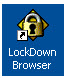 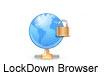 A+ = 97-100%A = 93-96%A- = 90-92%B+ = 87-89%B = 83-86%B- = 80-82%C+ = 77-79%C = 73-76%C- = 70-72%D = 60-69%F = Below 60%Class weekReadingsAssignments DueModule 1 1.22 – 2.10 Defining Psychological FitnessRyff, C. D. (2014). Psychological well-being revisited: Advances in the science and practice of eudaimonia. Psychotherapy and Psychosomatics, 83, 10-28.Seligman, M. E. P. (2019). Positive psychology: A personal history. Annual Review of Clinical Psychology, 15. (23 pages)Short, J. L. (2012). Psychological fitness for older adults: A pilot intervention. Seniors Housing & Care Journal, 20(1), 71-84. Fritz, M. M., & Lyubomirsky, S. (2018). Whither happiness? When, how, and why might positive activities undermine well-being. In Forgas, J. P., and Baumeister, R. F. (eds.) The Social Psychology of Living Well (pp. 96-108). New York, NY: Routledge.The Quantified Self videoQuiz 1 due Monday, 2.3 on first 3 articles and definitions PowerPoint.Quiz 2 due Monday, 2.10 on Fritz article, processes PowerPoint, and Quantified Self video.Module 2 2.11 – 2.24Healthy Thinking Carey, B. (2015). How we learn: The surprising truth about when, where, and why it happens. New York: Random House. Chapter 1 (pp. 3-20) and Appendix (pp. 223-228).Carver, C. S. & Scheier, M. F. (2014). Dispositional optimism. Trends in Cognitive Sciences, 18(6), 293-299.Layous, K., Sweeny, K., Armenta, C., Na, S., Choi, I., & Lyubomirsky, S. (2017). The proximal experience of gratitude. PLoS ONE, 12(7). Article ID e0179123.Crum, A. J., Salovey, P., & Achor, S. (2013). Rethinking stress: The role of mindsets in determining the stress response. Journal of Personality and Social Psychology, 104(4), 716-733.Intelligence Mindset video – Carol DweckMindfulness videos – Jon Kabat-Zinn and Ellen LangerDiscussion Board 1 Responses due Wednesday 2.12.Quiz 3 due Monday, 2.17 on first 3 articles, Mindset video, and learning, memory, outlook PowerPoint.Complete Time 1 Fitness Survey and submit by Tuesday 2.18. Begin Recording 14-Day Logs of 5 Psychological Exercises by Wednesday 2.19.Quiz 4 due Monday, 2.24 on Crum article, Mindfulness video, and stress, mindfulness and coping PowerPoint.Module 3 2.25 – 3.10 Healthy IdentityFu, A. S., Plaut, V. C., Treadway, J. R., & Markus, H. R. (2014). Places, products, and people “make each other up”: Culture cycles of self and well-being. In P. J. Rentfrow (Ed.) Geographical psychology: Exploring the interaction of environment and behavior (pp. 275-300). Washington, DC, US: American Psych. Assoc.Meevissen, Y.M.C., Peters, M.L., & Alberts, H.J.E.M. (2011). Become more optimistic by imagining a best possible self: Effects of a two-week intervention. Journal of Behavior Therapy and Experimental Psychiatry, 42, 371-378,Power Poser video – Amy CuddyMoral HealthMyers, D. G. (2018). Religious engagement and living well. In Forgas, J. P., and Baumeister, R. F. (eds.) The Social Psychology of Living Well (pp. 127-149). New York, NY: Routledge.Hall-Simmonds, A. & McGrath, R. E. (2017): Character strengths and clinical presentation, The Journal of Positive Psychology, DOI: 10.1080/17439760.2017.1365160Moral Roots video – Jonathan HaidtQuiz 5 due Monday, 3.2 on Healthy Identity.Submit 14-day Logs of 5 Psychological Exercises by Tuesday, 3.3. Complete Time 2 Fitness Survey and submit by Wednesday 3.4.Quiz 6 due Monday, 3.16 on Moral Health.Module 4 3.18 – 4.14Healthy Behaviors Prakash, R. S., Voss, M. W., Erickson, K. I., & Kramer, A. F. (2015). Physical activity and cognitive vitality. Annual Review of Psychology, 66, 769-797.Di Noia, J. (2014). Defining powerhouse fruits and vegetables: A nutrient density approach. Preventing Chronic Disease, 11:130390.Wilckens, K. A., Ferrarelli, F., Walker, M. P., & Buysse, D. J. (2018). Slow-Wave Activity Enhancement to Improve Cognition. Trends in Neurosciences, 41(7), 470-482. Sleep video – Matthew WalkerEmotional HealthFritz, M.M., Walsh, L.C., Lyubomirsky, S. (2017). Staying happier. In: Robinson M., Eid M. (eds.) The happy mind: Cognitive contributions to well-being. Springer International.Marroquín, B., Tennen, H., Stanton, A.L. (2017) Coping, emotion regulation, and well-being: Intrapersonal and interpersonal processes. In: Robinson M., Eid M. (eds.) The happy mind: cognitive contributions to well-being. Springer International.	Happiness video – Daniel GilbertDiscussion Board 2 Responses due Monday 3.23.Quiz 7 due Monday, 3.30 on Healthy Behaviors.Quiz 8 due Monday, 4.6 on Emotional Health.Fitness Study due Monday, 4.13.Module 5 4.15 – 5.5Healthy RelationshipsJohnson, M. (2015). Making marriage and other relationships work. In S. J. Lynn, W. T. O’Donohue, & S. O. Lilienfeld (Eds.) Health, happiness, and well-being (pp. 318-340). Los Angeles, CA: Sage.Allen, K. D., Shriver, M. D., & Nadler, C. (2015). Raising our kids well: Guidelines for positive parenting. In S. J. Lynn, W. T. O’Donohue, & S. O. Lilienfeld (Eds.) Health, happiness, and well-being (pp. 369-404). Los Angeles, CA: Sage.Technology and Love video – Helen FisherSexual HealthFite, R. A. (2015). The joys of loving. In S. J. Lynn, W. T. O’Donohue, & S. O. Lilienfeld (Eds.) Health, happiness, and well-being (pp. 341-368). Los Angeles, CA: Sage.De Jong, D. C., Adams, K. N., & Reis, H. T. (2018). Predicting women’s emotional responses to hooking up: Do motives matter? Journal of Social and Personal Relationships, 35(4), 532-556.Sex and Brain Activity videoDiscussion Board 3 due Monday, 4.20.Quiz 9 due Monday, 4.27 on Healthy Relationships.Quiz 10 due Monday, 5.4 on Sexual Health.Extra Credit due Monday, 5.4No Final Exam.